Ab in den Schnee: das mache ich im WinterSprachniveau A1/A2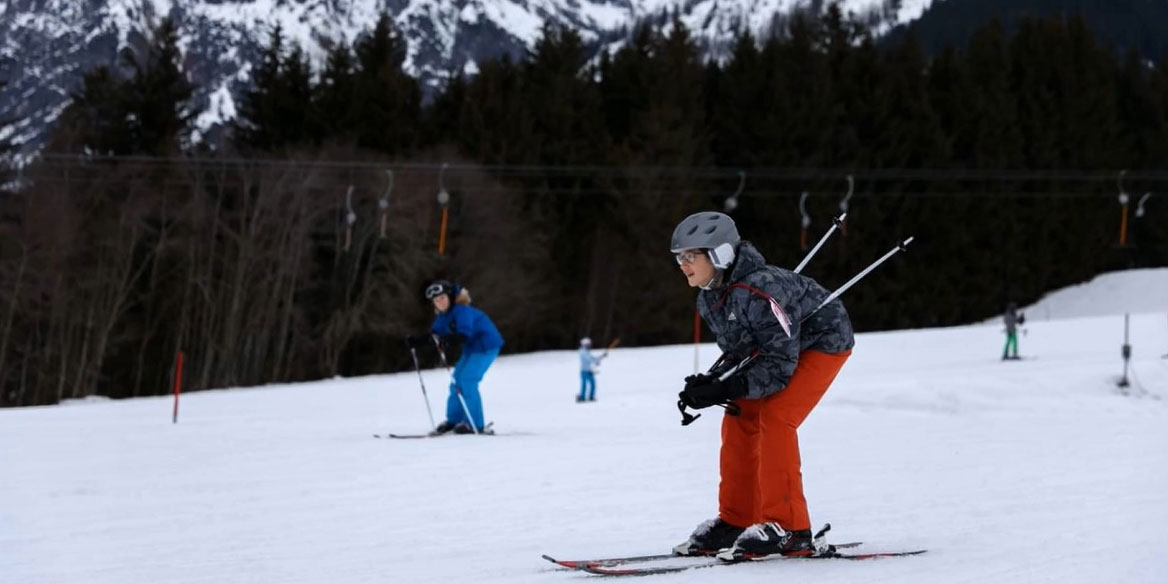 © privatRodeln, Skifahren oder Eislaufen – auch in der kalten Jahreszeit ist Lisa gerne draußen und macht Sport.Anne Essel
PASCH-net-RedaktionTranskript LisaHallo, ich bin Lisa. Ich mag den Winter sehr. In der verschneiten Natur fühlt man sichwie in einem Märchenland. Wenn es kalt ist und schneit, kann man viel draußen machen, zum Beispiel Schlitten fahren. Hier fahre ich mit meinem Cousin einen kleinen Berg hinunter. Wir sind ganz schön schnell. Es gibt Schlitten aus Holz und aus Plastik.Manchmal fahren wir zum Wintersport auch in die Berge. Ich fahre Ski. Dafür braucht man Skistiefel, ein Paar Ski, Skistöcke, einen Helm und eine Skibrille. Mit dem Schlepplift oder mit dem Sessellift fahre ich den Berg hinauf. Zuerst war ich in einer Skischule. Jetzt fahre ich auch schon allein.Mein Bruder fährt lieber Snowboard. Manchmal springt er über Schanzen. Man kann aber auch einfach im Schnee wandern. Dafür gibt es spezielle Schuhe. So sinken die Füße beim Laufen im Schnee nicht ein.Das sind Schlittschuhe. Damit kann man über Eis „laufen“ oder gleiten. Auf einem zugefrorenen See macht Schlittschuhlaufen am meisten Spaß. Aber das Eis muss sehr dick sein. Sonst ist es gefährlich.Ich mag, wie sich die Natur mit den Jahreszeiten ändert. Nach einem langen Winter freue ich mich sehr auf den Sommer.Worterklärungendas Märchenland: Land, das in einem Märchen/in einer Geschichte vorkommt; hier: Land/Gebiet, das sehr schön istverschneit: ganz von Schnee bedecktder Schlepplift, die Schlepplifte: Skilift, der Skifahrerinnen und Snowboarder den Berg hinaufziehtder Sessellift, die Sessellifte: Seilbahn mit Sitzen, die Wintersportlerinnen und Wintersportler den Berg hinaufbringtdie Schanze, die Schanzen (kurz für Sprungschanze): hier: kleine Bodenerhebung, über die man springen kann einsinken: in einen weichen Untergrund tiefer hineingeratengleiten: sich leicht und gleichmäßig, fast schwebend über eine Fläche hinbewegenzugefroren: von einer Eisschicht überzogendie Jahreszeit, die Jahreszeiten: einer der vier Zeitabschnitte Frühling, Sommer, Herbst und Winter, in die das Jahr eingeteilt ist